How do I claim a Reimbursement of Administrative check or Medical Information?H_BUC_04_Subprocess: Reimbursement of Administrative check or Medical InformationThe Horizontal sub-process 'Reimbursement of Administrative check or Medical Information' might be used only after administrative checks/ medical information have been requested, confirmed and provided within a sector case. It can be used to claim a reimbursement for Administrative Check or Medical Information.Legal base:	Glossary of relevant terms used in H_BUC_04_Subprocess:Steps:You have to fill in a 'Claim for Reimbursement – Administrative check/Medical Information' SED H020 and send it, including any attachments, to Other Participant(s). The Other Participant(s) review H020 and the possible attachments and each send back a 'Reply to Claim for Reimbursement – Administrative check/Medical Information' SED H021. You receive H021, verify its content and take note of the fact that the total requested amount was approved. The use case ends here. Business process: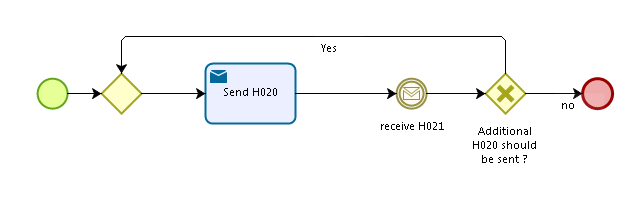 Administrative sub-processes available to the Triggering Participant and Other Participant(s):I want to Update information contained in a sent SED (AD_BUC_10)Sub-process 'Update' can be used more than once by the Triggering Participant and Other Participant(s).